Publicado en Madrid el 14/07/2021 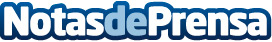 Endurance Motive sale al BME Growth tras cerrar una ronda de inversión a través de Sociosinversores.comEndurance Motive cerró el pasado febrero una ronda de inversión de 2 Millones de Euros y ahora se estrena en el BME Growth duplicando su valor en apenas 3 días de cotizaciónDatos de contacto:Patricia915436698Nota de prensa publicada en: https://www.notasdeprensa.es/endurance-motive-sale-al-bme-growth-tras Categorias: Finanzas Emprendedores Recursos humanos Otras Industrias http://www.notasdeprensa.es